نموذج السيرة الذاتية الموحد لأعضاء هيئة التدريسالبيانات الأساسيةالبيانات الأساسيةالبيانات الأساسيةالاسمعبدالهادي السماني عثمان حمزة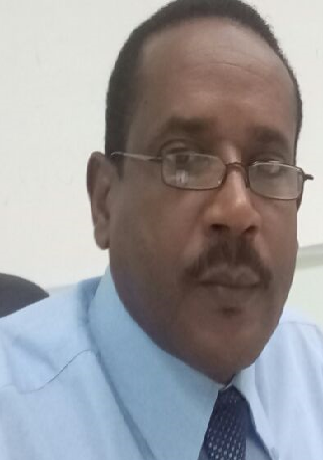 الصورة الشخصيةPersonal Photoالوظيفيةاستاذ مساعدالرتبة العلمية + أي منصب إداري داخل الجامعةالجهةادارة الاعمالالكلية أولاً ثم أي جهة يعمل بها داخل الجامعةالقسمادارة الاعمالداخل الكلية فقطرقم الهاتف0536992558الهاتف + التحويلةالبريد الإلكترونيahamzah@bu.edu.saالبريد الجامعي الرسمي فقطالموقع الشخصيAbdelhadyhamza3@gmail.comخارج نطاق الجامعةBasic InformationBasic InformationBasic InformationAbdehady Elsmany Osman HamzaNameAcademic position + any other position inside BUAssistant ProfessorPositionFaculty first then othersBusiness AdministrationEmployerInside the faculty onlyBusiness AdministrationDepartmentPhone # + Ext.0536992558PhoneBU official Email onlyahamzah@bu.edu.saEmailOutside BU domainAbdelhadyhamza3@gmail.comWebsiteالمؤهلاتالمؤهلاتالمؤهلاتالدكتوراهادارة – ادارة الموارد البشرية –  جامعة الخرطوم – السودان -  5/5/2014مالماجستيرادارة – جامعة الخرطوم – السودان- 16/4/2007مالبكالوريوسادارة الاعمال – جامعة امدرمان الاهلية – 20/7/1997مأخرىدبلوم عالي ادارة - جامعة الخرطوم – السودان -2005 QualificationsQualificationsQualificationsPhilosophy in Public Administration( Human Resource Management ) – University of Khartoum – Sudan- 5/5/2014PhDMSc in Public Administration – University of Khartoum – Sudan- 16/4/2007MastersB.Se.in Business Administration - University of Omdurman Ahlia - Sudan  – 20/7/1997 BachelorPost graduate Diploma of public Administration - University of Khartoum -  Sudan  – 2005.Otherالاهتمامات البحثية             ادارة الموارد البشرية مبادئ الادارة     السلوك التنظيمي       ادارة الجودة الشاملةتكتب في شكل قائمة نقطية ()Research InterestsHuman Resource ManagementPrincipal of Management        Organizational Behavior          Total Quality  Management   Should be written in a bullet list ().النشر العلمي Publicationsالنشر العلمي Publicationsالنشر العلمي Publicationsلتسهيل الفهرسة، يفضّل تقديم رابط الصفحة الشخصية للباحث في أحد مواقع الفهرسة العلمية التاليةلتسهيل الفهرسة، يفضّل تقديم رابط الصفحة الشخصية للباحث في أحد مواقع الفهرسة العلمية التاليةلتسهيل الفهرسة، يفضّل تقديم رابط الصفحة الشخصية للباحث في أحد مواقع الفهرسة العلمية التاليةTo ease the indexing, it is preferred to use a link to one of the following indexing websitesTo ease the indexing, it is preferred to use a link to one of the following indexing websitesTo ease the indexing, it is preferred to use a link to one of the following indexing websitesScopus author IDScopusUser ID or linkGoogle ScholarsUser ID or linkMicrosoft AcademicInside the faculty onlyResearch GateLinkdblpUser ID or linkResearcher IDORCID IDORCIDالتدريسالتدريسالتدريسالتدريسالتدريسرمز المقررعنوان المقررالساعات المعتمدةساعات الاتصالالفصل الدراسي13767ادارة التغيير والتطوير33الاول 1442/144313819ادارة الموارد البشرية33الاول 1442/144313619ريادة الاعمال122الاول 1442/144313818السلوك التنظيمي33الاول 1442/144313660اخلاقيات العمل والمسؤولية الاجتماعية 33الاول 1442/144313681حوكمة الشركات33الاول 1442/144313659ريادة الاعمال222الاول 1442/1443TeachingTeachingTeachingTeachingTeachingTermComm. HoursCredit HoursCourseCourse #(I fr )1442/144333Change Management and development13767(I fr )1442/144333Human Resource Management13819(I fr )1442/144322Entrepreneur2  13659(I fr )1442/144333Organizational Behavior          13818(I fr )1442/144333Business ethics and social responsibility13660(I fr )1442/144333Corporate Governance  13681(I fr )1442/144322Entrepreneur1 13619السيرة الذاتية CVترفق كملف PDF مستقل.Attached as a separate PDF file.